Week 2Task 1Read and answer questions on pages 117-118 in packetRead and answer questions on pages 124-126 in packetCreate a (30 second – 1 minute) Flipgrid video summarizing the readings. What were the main ideas from each reading? Was there a quote that stuck out to you? Does the reading improve your understanding of the world around you? Please comment on at least 2 student videos https://flipgrid.com/2116a6e2or through the QR code: 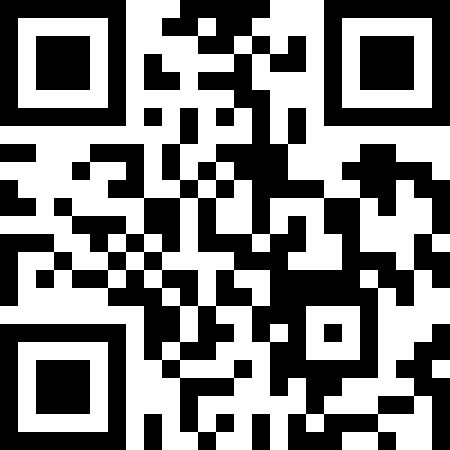 Task 2Read and answer questions on pages 121- 123 in packetWatch Video on Cuban Revolution: https://www.youtube.com/watch?v=chYBlArm9AoGo over Powerpoint on CUBAN REVOLUTION: ON BLOG – DOWNLOAD AND READGet 100% on Quiziz (joinmyquiz.com) with the following game code: 769813**** use your real name!  Task 3Watch Cuban Revolution Documentary (AFTER 60 years): This documentary goes inside Cuba after 60 years of embargo with the US. Notice how Cuba has been impacting by the embargo with the US. Read the following article on modern day US CUBA relations https://www.state.gov/u-s-relations-with-cuba/Forms: https://forms.office.com/Pages/ResponsePage.aspx?id=-x3OL5-ROEmquMR_D8kYLYTWZH7mFiBIgSA_9TNzy8BUMkZJWlJPUVZYVktKRlFBWksyNkZUVEZPQi4u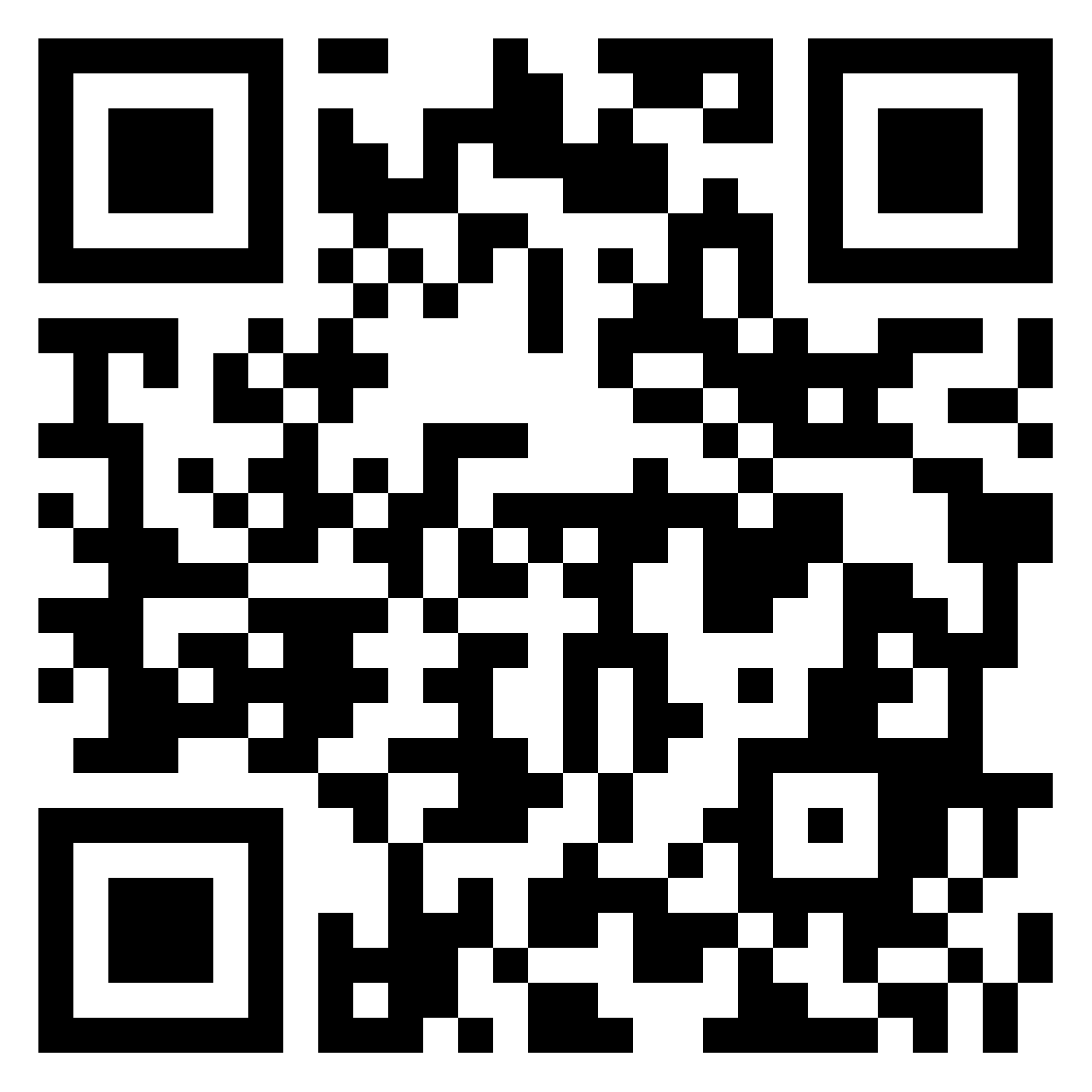 